St. Timothy Lutheran ChurchPalm SundayMarch 28, 2021 – 10:00 a.m.Thank you for worshiping with us today at our Drive In Service.  We hope it will be a blessing for you.  Just tune to 98.3 FM on your car radio and listen to the prelude until the service begins at 10:00.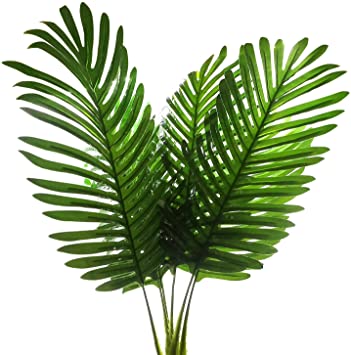 PreludeAnnouncementsCOVID-19 STATE MANDATES     WINDOWS UP or WINDOWS DOWN with a mask*Gathering     	P:  Blessed is the one who comes in the name of the Lord.	C:	  Hosanna in the highest*BlessingP:  We praise you, O God, for redeeming the world through our Savior Jesus Christ. Today he entered the holy city in triumph and was proclaimed Messiah and King by those who spread garments and branches along his way. Grant us grace to follow our Lord in the way of the cross, so that, joined to his death and resurrection, we enter into life with you; through the same Jesus Christ, who lives and reigns with you and the Holy Spirit, one God, now and forever.     Amen.*Processional Gospel  	Mark 11:1-11	P: 	Let us go forth in peace.	C:	In the name of Christ.  Amen.*Praise Song       All Glory, Laud and Honor 	P:	Blessed is the one who comes in the name of the Lord.	C:	Hosanna in the highest.*	P:  Prayer of the DayEverlasting God, in your endless love for the human race you sent our Lord Jesus Christ to take on our nature and to suffer death on the cross. In your mercy enable us to share in his obedience to your will and in the glorious victory of his resurrection, who lives and reigns with you and the Holy Spirit, one God, now and forever.     Amen	P:  The Gospel according to __________	C:	  Glory to you, O Lord.	P:  	Gospel  Reading  	Mark 15:1-39	P:  The Gospel of the Lord.	C:	  Praise to you, O Christ.	P:  	Sermon:   	  Ned Lindstrom	*	Sermon Song:  I Come to the Cross *AL:  Apostles Creed		I believe in God, the Father almighty,		Creator of heaven and earth.	I believe in Jesus Christ, God’s only son, our Lord.  			    Who was conceived by the Holy Spirit, 				born of the virgin Mary, suffered under Pontius 			    Pilate, was crucified, died and was buried.  		He descended to the dead.  On the third day he 			    rose again; He ascended into heaven,		He is seated at the right hand of the Father and		He will come to judge the living and the dead.	I believe in the Holy Spirit, the holy catholic church, 		The communion of saints, the forgiveness of sins,		The resurrection of the body, and the life 			everlasting.     Amen.*P/AL:  Prayers of the Church*	P:  Sharing God’s Peace	P:  The peace of the Lord be with you always.	C:  And also with you.		P:  Let’s share God’s peace with one another.	Offering:  Thank you for mailing in your offering or placing it in the container on your way in or out of the Drive In Service.P:  Lord’s Prayer			Our Father, who art in heaven,			Hallowed be thy name.		Thy kingdom come, thy will be done,			On earth as it is in heaven.		Give us this day our daily bread;			And forgive us our trespasses,		As we forgive those who trespass against us;		And lead us not into temptation,			But deliver us from evil.		For thine is the kingdom, and the power,			And the glory, forever and ever.  Amen*	P:	BenedictionYou are what God made you to be:created in Christ Jesus for good works,chosen as holy and beloved,freed to serve your neighbor.God bless you ☩ that you may be a blessing,in the name of the holy and life-giving Trinity.C:  Amen.*	Sending Song:      Go to Dark Gethsemane	*	Dismissal		AL: Go in peace.  Share the good news.		C:  Thanks be to God. Service Songs344 All Glory, Laud and HonorChorus:All glory, laud, and honor, to You redeemer King,To whom the lips of children made sweet hosannas ring.You are the King of Israel, and David’s royal Son,Now in the Lord’s name coming, our King and Blessed One. ChorusThe multitude of pilgrims with palms before You went.Our praise and prayer and anthems before You we present. ChorusTheir praises You accepted. Accept the prayers we bring,Great author of all goodness, O good and gracious King. ChorusI Come to the CrossI come to the cross seeking mercy and graceI come to the cross where You died in my place.Out of my weakness and into Your strength,Humbly I come to the cross.Your arms are open. You call me by name. You welcome this child that was lost.You paid the price for my guilt and my shame.Jesus, I come, Jesus, I come. Jesus, I come to the cross. Your arms are open. You call me by name. You welcome this child that was lost.You paid the price for my guilt and my shame.Jesus, I come, Jesus, I come. Jesus, I come to the cross.Jesus, I come, Jesus, I come. Jesus, I come to the cross.347 Go to Dark GethsemaneGo to dark Gethsemane, all who feel the tempter’s pow’r.Your Redeemer’s conflict see. Watch with Him one bitter hour.Turn not from His griefs away. Learn from Jesus Christ to pray.Follow to the judgment hall, view the Lord of Life arraigned.Oh, the wormwood and the gall! Oh, the pangs His soul sustained!Shun not suff’ring, shame or loss. Learn from Him to bear the cross.Calv’ry’s mournful mountain climb. There, adoring at His feet,Mark that miracle of time, God’s own sacrifice complete.“It is finished!” hear Him cry. Learn from Jesus Christ to die.             ANNOUNCEMENTS***We welcome everyone today as we continue our indoor worship in addition to our Drive-In Service.     Come inside OR stay in your car.   Your choice!***Prayer Requests:  Dave Bentley, Pastor Ivy Gauvin, Karen Johnson, Roy Pihl, George and Janet Balcom, Maj-Britt Traynor, Beverly Klang, Trudy Fetzner, Thom Shagla, Matt Isaacson, Alice Swartz, Mabel Tranum, Rick Duzick, Barb Mattern, Joe Gauvin, Emerson Allaby, Sarah Van Staalduinen, and Dick Starks, those serving in the military and law enforcement and their families, including Ben Wickerham, Jeffrey Clauson, David Bentley and Kris Peterson.***Birthday Greetings this week to Arden Johnson.  Happy Birthday!!!***There will be no Adult Bible Study today following worship. Pastor Ivy is continuing to doing well.  While she is out, you can contact Pastor Heather Allport-Cohoon if there is a need for pastoral care. She can be reached at 716-708-6466.Drive-In MessageWith the onset of colder weather, we will be changing how we get communion cups to you.  Instead of asking the usher to stand out in the cold, rainy or snowy weather for 20 minutes, we will bring the cups out to you when everyone has arrived, gotten their bulletins and parked.   Also with colder weather, we have a portable charger available in the church JUST IN CASE….    Stay warm, and stay healthy!!!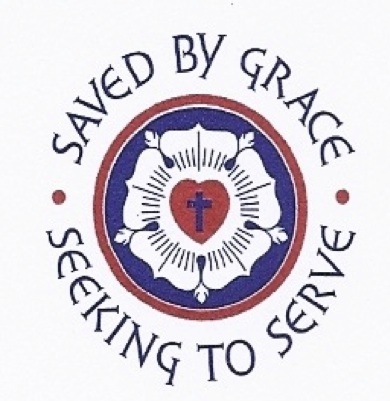 St. TimothyLUTHERAN CHURCHDrive-In ServiceSunday, March 28, 2021Palm SundayMinister – Ned LindstromAssistant Liturgist – Sarah GoebelKeyboard – Gale Svenson-CampbellSinger – Ann McKillip Pr. Gauvin’s Cell – (716) 904-0855Church Email – sttimothy2015@gmail.comFacebook – www.facebook.com/sttimsbemusWebsite – www.sttimothybemus.comPLEASE REMAIN IN YOUR CARSTHROUGHOUT THE SERVICE.THANK YOU.